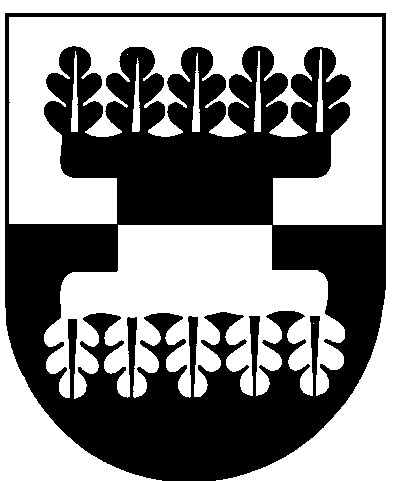 ŠILALĖS RAJONO SAVIVALDYBĖS ADMINISTRACIJOSDIREKTORIUSĮSAKYMASDĖL LĖŠŲ SKYRIMO ŠILALĖS RAJONO RELIGINIŲ BENDRUOMENIŲ RĖMIMO IR NEKILNOJAMOJO KULTŪROS PAVELDO TVARKYBOS PROGRAMOS 2022–2024 M.  ĮGYVENDINIMO PRIEMONEI2023 m. balandžio 19 d. Nr. DĮV-248ŠilalėVadovaudamasis Lietuvos Respublikos vietos savivaldos įstatymo 29 straipsnio 8 dalies 2 punktu, įgyvendindamas Šilalės rajono religinių bendruomenių rėmimo ir nekilnojamojo kultūros paveldo tvarkybos programą 2022–2024 m., patvirtintą Šilalės rajono savivaldybės tarybos 2021 m. lapkričio 25 d. sprendimu Nr. T1-260 „Dėl Šilalės rajono religinių bendruomenių rėmimo ir nekilnojamojo kultūros paveldo tvarkybos programos 2022–2024 m. patvirtinimo“, ir atsižvelgdamas į Šilalės rajono religinių bendruomenių rėmimo ir nekilnojamojo kultūros paveldo tvarkybos programos 2022–2024 m. paraiškų atrankos darbo grupės, sudarytos Šilalės rajono savivaldybės mero 2022 m. balandžio 15 d. potvarkiu T3-19 „Dėl darbo grupės sudarymo“, 2023 m. balandžio 18 d. posėdžio protokolą Nr. 2:Skiriu iš Kultūros ugdymo ir etnokultūros puoselėjimo programos (05) Šilalės rajono religinių bendruomenių rėmimo ir nekilnojamojo kultūros paveldo tvarkybos programos įgyvendinimo priemonei (05.01.01.03.) 45 000 eurų:Požerės Kristaus Atsimainymo parapijai – 3 500 Eur (tris tūkstančius penkis šimtus eurų) aplinkos tvarkymo technikai pirkti;Šilalės rajono savivaldybės administracijos Žadeikių seniūnijai – 1 000 Eur (vieną tūkstantį eurų) koplytėlei prie medžio su Marijos Maloningosios skulptūra (u. k. 13880), adresu: Prapymo k., Žadeikių seniūnija, atstatyti;Šilalės rajono savivaldybės administracijos Pajūrio seniūnijai – 6 000 Eur (šešis tūkstančius eurų) Pakisio piliakalnio su gyvenviete piliakalnio, vad. Pile (u. k. 3345), laiptams (su aikštele) įrengti;Tenenių Šv. Barboros parapijai – 1 500 Eur (vieną tūkstantį penkis šimtus eurų) įgarsinimo įrangai;Šilalės Šv. Pranciškaus Asyžiečio parapijai – 20 000 Eur (dvidešimt tūkstančių eurų) bažnyčios langų ir vitražinių langų remontui;Varsėdžių Šv. Roko parapijai – 6 000 Eur (šešis tūkstančius eurų) bažnyčios grindų keitimui;Šilalės evangelikų liuteronų parapijai – 1 500 Eur (vieną tūkstantį penkis šimtus eurų) pastato antro aukšto remontui;Pajūrio Švč. Trejybės parapijai – 2 500 Eur (du tūkstančius penkis šimtus eurų) bažnyčios šventoriuje esančios akmeninės tvoros ir tvoros vartų fragmentų sutvarkymui;Girdiškės Švč. Mergelės Marijos Snieginės parapijai – 3 000 Eur (tris tūkstančius eurų) bažnyčios langų keitimui.Įpareigoju pareiškėjus per 15 darbo dienų nuo informacijos apie skirtas lėšas gavimo pateikti Šilalės rajono savivaldybės administracijos direktoriui tvirtinti Programos sąmatos 2 egzempliorius ir paruoštą paramos teikimo sutartį (2 egz.).Pavedu:Savivaldybės administracijos Centralizuotam buhalterinės apskaitos skyriui pervesti lėšas 1 punkte nurodytiems programos lėšų gavėjams pagal sudarytas paramos teikimo sutartis;paskelbti šį įsakymą Šilalės rajono savivaldybės interneto svetainėje www.silale.lt.Šis įsakymas gali būti skundžiamas Lietuvos Respublikos administracinių bylų teisenos įstatymo nustatyta tvarka per vieną mėnesį nuo šio įsakymo paskelbimo dienos Regionų apygardos administracinio teismo Klaipėdos rūmams (Galinio Pylimo g. 9, 91230 Klaipėda) arba Lietuvos administracinės ginčų komisijos Klaipėdos apygardos skyriui (H. Manto g. 37, 92236 Klaipėda).Administracijos direktorius							Gedeminas Sungaila